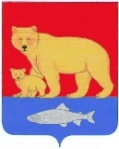 Администрация Карагинского муниципального районаП О С Т А Н О В Л Е Н И Е«14» марта 2018 г. 										№ 87п. Оссора В соответствии с Федеральным законом от 21.12.1994 № 68-ФЗ «О защите населения и территорий от чрезвычайных ситуаций природного и техногенного характера», Постановлением Губернатора Камчатского края от 20.07.2010 № 323-П «Об утверждении положения об обеспечении проведения эвакуации населения, материальных и культурных ценностей в безопасные районы при возникновении чрезвычайных ситуаций межмуниципального и регионального характера на территории Камчатского края», Уставом Карагинского муниципального района, в целях организации и планирования эвакуационных мероприятий при возникновении чрезвычайных ситуаций природного и техногенного характера,  ПОСТАНОВЛЯЮ:1. Утвердить Положение о проведении эвакуационных мероприятий в чрезвычайных ситуациях природного и техногенного характера на территории Карагинского муниципального района, согласно приложению к настоящему постановлению.2. Возложить общее руководство по организации планирования и проведения эвакуационных мероприятий в чрезвычайных ситуациях природного и техногенного характера на эвакуационную комиссию Карагинского муниципального района.3. Рекомендовать главам муниципальных образований сельских поселений Карагинского муниципального района, руководителям организаций Карагинского муниципального района, независимо от форм собственности, принять соответствующие меры по организации планирования и проведения эвакуационных мероприятий при возникновении чрезвычайных ситуаций на соответствующих территориях.4. Установить, что действие постановления распространяется на межселенную территорию Карагинского муниципального района (с. Кострома).5.Настоящее постановление вступает в силу с момента официального опубликования на официальном сайте администрации Карагинского муниципального района.6. Контроль за выполнением настоящего постановления возложить на заместителя главы администрации Карагинского муниципального района – руководителя комитета по управлению муниципальным имуществом и ЖКХ.Глава	Карагинского муниципального района								В.Н. ГавриловПриложениек постановлению администрацииКарагинского муниципального районаот  «14» марта 2018 года № 87ПОЛОЖЕНИЕо проведении эвакуационных мероприятий в чрезвычайных ситуацияхприродного и техногенного характера на территории Карагинского муниципального района1. Общие положения1.1. Настоящее Положение определяет организацию проведения и порядок планирования эвакуационных мероприятий на территории Карагинского муниципального района при возникновении чрезвычайных ситуаций.1.2. Эвакуационные мероприятия включают в себя следующие понятия:1) Эвакуация населения – комплекс мероприятий по организованному вывозу (выводу) населения из зоны чрезвычайной ситуации или вероятной чрезвычайной ситуации природного и техногенного характера (далее по тексту – ЧС) и его кратковременному размещению в заблаговременно подготовленных по условиям первоочередного жизнеобеспечения безопасных (вне зон действия поражающих факторов источника ЧС) районах (далее по тексту – безопасные районы);2) безопасный район (место) - территория, откуда при угрозе или во время возникновения чрезвычайной ситуации эвакуируется или временно выселяется население в целях его безопасности;3) жизнеобеспечение населения - комплекс экономических, организационных, инженерно-технических и социальных мероприятий;4) основные элементы жизнеобеспечения эвакуируемого населения:обеспечение жильем;обеспечение продуктами питания, водой, товарами первой необходимости, коммунально-бытовыми услугами;охрана общественного порядка;противопожарное обеспечение;медицинское обеспечение;инженерное обеспечение;материально-техническое обеспечение;1.3. В зависимости от времени и сроков проведения, эвакуация населения может быть упреждающей (заблаговременной) и экстренной (безотлагательной).Упреждающая (заблаговременная) эвакуация проводится при получении достоверных данных о высокой вероятности возникновения ЧС.Экстренная (безотлагательной) эвакуация проводится в случае внезапного возникновения ЧС, в условиях ограниченного времени на проведение эвакуационных мероприятий.1.4. В зависимости от охвата эвакуационными мероприятиями населения, оказавшегося в зоне ЧС, эвакуация населения может быть общей и частичной.Общая эвакуация предполагает вывоз (вывод) всех категорий населения из зоны ЧС.Частичная эвакуация осуществляется при необходимости вывоза (вывода) из зоны ЧС отдельных категорий населения.1.5. Решение на проведение эвакуации населения, материальных и культурных ценностей в зависимости от масштаба ЧС и сроков проведения эвакуации принимают глава Карагинского муниципального района, главы муниципальных образований сельских поселений Карагинского муниципального района, руководители организаций, на территории которых возникла или прогнозируется ЧС, а также, в случае крайней необходимости, руководители работ по ликвидации чрезвычайных ситуаций.2. Организация проведения эвакуационных мероприятий2.1. Общее руководство эвакуационными мероприятиями осуществляют: комиссия по предупреждению и ликвидации чрезвычайных ситуаций и обеспечению пожарной безопасности Карагинского муниципального района, комиссии по предупреждению и ликвидации чрезвычайных ситуаций и обеспечению пожарной безопасности сельских поселений Карагинского муниципального района, а также организаций, на территории которых возникла или прогнозируется ЧС.2.2. Для проведения эвакуационных мероприятий создаются эвакуационные органы, которые включают в свой состав:- эвакуационная комиссия Карагинского муниципального района;- эвакуационные комиссии сельских поселений Карагинского муниципального района;- эвакуационные комиссии организаций;- сборные эвакуационные пункты;- пункты временного размещения.2.3. При отсутствии угрозы возникновения ЧС эвакуационные органы функционируют в режиме повседневной деятельности.2.4. Решением Главы Карагинского муниципального района по представлению комиссии по предупреждению и ликвидации чрезвычайных ситуаций и обеспечению пожарной безопасности Карагинского муниципального района, решениями глав сельских поселений Карагинского муниципального района и руководителей организаций по представлению соответствующих комиссий по предупреждению и ликвидации чрезвычайных ситуаций и обеспечению пожарной безопасности для соответствующих эвакуационных органов может устанавливаться один из следующих режимов функционирования:- режим повышенной готовности – при угрозе возникновения ЧС;- режим ЧС – при возникновении и ликвидации ЧС.2.5. Основными мероприятиями, осуществляемыми эвакуационными органами при различных режимах, являются:2.5.1. В режиме повседневной деятельности:- разработка планирующих документов проведения эвакуационных мероприятий;- учет населения, попадающего в зоны возникновения ЧС;- определение маршрутов эвакуации;- планирование и решение вопросов всестороннего жизнеобеспечения населения при возникновении ЧС;- учет, планирование и уточнение вопросов транспортного обеспечения эвакуации населения при возникновении ЧС;- контроль за созданием пунктов временного размещения в Карагинском муниципальном районе;- подготовка эвакуационных комиссий муниципальных образованиях;- обучение администраций сборных и приемных эвакуационных пунктов, пунктов временного размещения;  - пропаганда знаний в области защиты населения и территорий от чрезвычайных ситуаций и обеспечения пожарной безопасности;2.5.2. В режиме повышенной готовности:- приведение в состояние готовности эвакуационных органов, обеспечивающих проведение эвакуационных мероприятий;- уточнение порядка проведения запланированных эвакуационных мероприятий;- информирование населения о возможной обстановке и порядке действий в условиях возникновения ЧС;- приведение в готовность сил и средств обеспечения эвакуационных мероприятий, подготовка сборных эвакуационных пунктов, промежуточных и приемных эвакуационных пунктов;- контроль за подготовкой и порядком использования всех видов транспортных средств, выделяемых для вывоза населения из опасных районов;  - проведение при необходимости упреждающей (заблаговременной) эвакуации;2.5.3. В режиме ЧС:- организация работы эвакуационных органов, обеспечивающих эвакуацию населения;- информирование и оповещение населения о порядке проведения эвакуационных мероприятий;- организация учета и отправки эвакуируемого населения;- организация взаимодействия с эвакуационными органами;- организация работ по жизнеобеспечению населения, оставшегося без крова.2.6. Вывоз (вывод) из зон чрезвычайных ситуаций рабочих, служащих,   учащихся общеобразовательных учреждений организуется по организациям, эвакуация остального населения, не занятого в производстве и сфере обслуживания, - по месту жительства через глав сельских поселений Карагинского муниципального района .2.7. Эвакуация проводится в два этапа:1-й этап: эвакуация населения из зон чрезвычайных ситуаций в  созданные заблаговременно пункты временного размещения (ПВР). 2-й этап: при затяжном характере чрезвычайной ситуации или невозможности возвращения в места постоянной дислокации проводится перемещение населения с пунктов временного размещения на площади, где возможны длительное проживание и всестороннее обеспечение, находящиеся на территории Камчатского края, по решению Губернатора Камчатского края.Вероятными источниками возникновения чрезвычайных ситуаций, угрожающими здоровью и жизни людей, осложняющими производственную деятельность, на территории Карагинского муниципального района могут быть: лесные и торфяные пожары; весенне-летние паводки; землетрясения; цунами.3. Обеспечение эвакуационных мероприятий3.1. Обеспечение эвакуационных мероприятий осуществляют спасательные службы Карагинского муниципального района по направлениям деятельности.В целях создания условий для организованного проведения эвакуации планируются и осуществляются мероприятия по следующим видам обеспечения: транспортному, медицинскому, охране общественного порядка, безопасности дорожного движения, материально-техническому.3.2. Транспортное обеспечение при эвакуации населения, материальных и культурных ценностей из зон чрезвычайной ситуации – это комплекс мероприятий, охватывающих подготовку, распределение и эксплуатацию транспортных средств, предназначенных для выполнения эвакуационных перевозок.Транспортное обеспечение возлагается на автотранспортную службу обеспечения Карагинского муниципального района.Основными направлениями использования автотранспорта являются:- доставка населения от мест проживания к сборным эвакуационным пунктам и пунктам временного размещения;- вывоз материальных и культурных ценностей из зоны ЧС в безопасные места.Личный транспорт владельцев объединяется в группы (отряды) на основе добровольного согласия его владельцев. Транспортные средства личного пользования заблаговременно регистрируются и учитываются.3.3. Медицинское обеспечение эвакуации включает проведение органами здравоохранения организационных, лечебных, санитарно-гигиенических и противоэпидемиологических мероприятий, направленных на охрану здоровья эвакуируемого населения, своевременное оказание медицинской помощи заболевшим и получившим травмы в ходе эвакуации, а также предупреждение возникновения и распространения массовых инфекционных заболеваний.Медицинское обеспечение возлагается на медицинскую службу обеспечения Карагинского муниципального района.При проведении эвакуации осуществляются следующие мероприятия:- развертывание медицинских пунктов на сборных эвакуационных пунктах и пунктах временного размещения, организация на них дежурства медицинского персонала для оказания медицинской помощи эвакуируемому населению;- выявление инфекционных больных и проведение комплекса первичных противоэпидемических мероприятий;- снабжение медицинских пунктов, лечебно-профилактических, санитарно-эпидемиологических учреждений и формирований здравоохранения, привлекаемых к обеспечению эвакуируемого населения, медицинским имуществом.3.4. Охрана общественного порядка и обеспечение безопасности дорожного движения возлагается на отделение Полиции № 18 Корякского Межмуниципального Отдела МВД России по Карагинскому району и включает в себя:- осуществление нарядами полиции пропускного режима, предусматривающего пресечение проезда транспорта и прохода граждан, не занятых в проведении эвакуационных мероприятий;- оказание содействия (при необходимости) должностным лицам, ответственным за проведение эвакуационных мероприятий, в мобилизации транспорта в целях обеспечения быстрейшего вывоза людей из зон ЧС;- сопровождение эвакуационных клон до сборных эвакуационных пунктов и пунктов временного размещения;- охрана порядка и обеспечение безопасности на эвакообъектах, предупреждение паники и дезинформационных слухов;- обеспечение установленной очередности перевозок по автомобильным дорогам и режима допуска транспорта в зоны ЧС;- борьба с преступностью на территории поселения, на маршрутах эвакуации и в местах размещения.3.5. Материально-техническое обеспечение эвакуации заключается в обеспечении эвакоорганов необходимым имуществом, эвакуируемых водой, продуктами питания и предметами первой необходимости, в снабжении транспортных средств горюче-смазочными материалами и запасными частямиМатериально-техническое обеспечение эвакуационных мероприятий осуществляют: - служба материально-технического обеспечения Карагинского муниципального района – по вопросам обеспечения имуществом и предметами первой необходимости;- служба обеспечения торговли и питания Карагинского муниципального района – по вопросам продовольственного обеспечения;- служба коммунального и дорожного обеспечения Карагинского муниципального района – по вопросам обеспечения водой, горюче-смазочными материалами и запасными частями.4. Порядок планирования эвакуационных мероприятий4.1. Эвакуационные мероприятия планируются и готовятся в повседневной деятельности и осуществляются при возникновении чрезвычайных ситуаций природного и техногенного характера. 4.2.Организация планирования, подготовки и проведения эвакуации, а также подготовка пунктов временного размещения  для размещения эвакуированного населения и его жизнеобеспечения возлагаются на Эвакуационную комиссию Карагинского муниципального района.4.3. Планы эвакуации оформляются в виде приложений к планам действий по предупреждению и ликвидации ЧС муниципальных образований и организаций.4.4. Организационно-методическое руководство планированием эвакуационных мероприятий осуществляет отдел по делам ГО и ЧС и мобилизационной работе администрации Карагинского муниципального района.О проведении эвакуационных мероприятий в чрезвычайных ситуациях природного и техногенного характера